                      КАРАР                                                      ПОСТАНОВЛЕНИЕ27 ноябрь 2015 й.                  №     52               27 ноября 2015 г    О присвоении почтового адресаЖилому дому с кадастровым номером 02:09:060401:563, с ранее присвоенным почтовым адресом: Республика Башкортостан, Белебеевский район, с. санатория Глуховского, ул. Лесная, д. 1, расположенному на земельном участке с кадастровым номеров 02:09:060401:430, площадью        3660 кв.м. присвоить  новый почтовый адрес: Республика Башкортостан, Белебеевский район, с. санатория Глуховского, ул. Лесная, д. 3.Глава сельского поселения                                              Н.К. КрасильниковаБашkортостан РеспубликаhыБəлəбəй районы муниципаль районыныӊМаксим – Горький ауыл советыауыл биләмәhе хакимиәте.Горький ис. ПУЙ ауылы, Бакса урамы,  3Тел.2-07-40 , факс: 2-08-98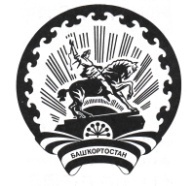 Республика БашкортостанАдминистрация сельского поселения Максим – Горьковский сельсовет муниципального района Белебеевский район 452014, с. ЦУП им. М.Горького, ул. Садовая, д. 3Тел. 2-07-40, факс: 2-08-98